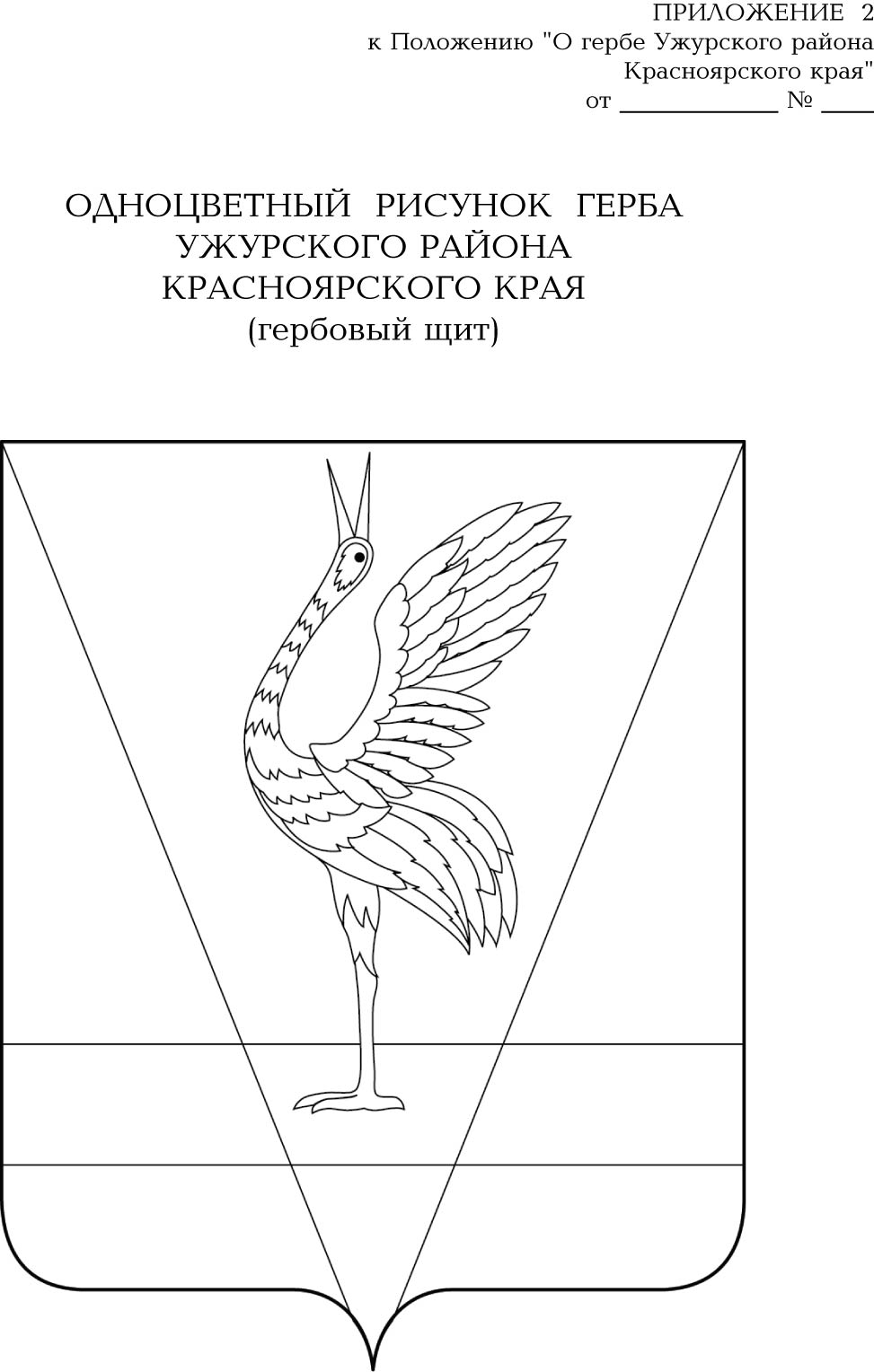 АДМИНИСТРАЦИЯ УЖУРСКОГО РАЙОНАКРАСНОЯРСКОГО КРАЯПОСТАНОВЛЕНИЕ20.09.2023                                           г. Ужур                                                № 709 Об утверждении сети муниципальныхобразовательных учреждений Ужурскогорайона на 2023-2024 учебный годВ соответствии со статьей 9 Федерального закона от 29.12.2012 года   № 273-ФЗ «Об образовании в Российской Федерации», статьей 19 Устава Ужурского района, ПОСТАНОВЛЯЮ:1. Утвердить сеть муниципальных образовательных учреждений Ужурского района на 2023-2024 учебный год:- сеть муниципальных общеобразовательных учреждений начального общего, основного общего и среднего общего образования Ужурского района согласно приложению № 1;- сеть муниципальных дошкольных образовательных учреждений Ужурского района согласно приложению № 2;- сеть дошкольных групп в муниципальных общеобразовательных учреждениях начального общего, основного общего и среднего общего образования Ужурского района согласно приложению № 3;- сеть муниципальных образовательных учреждений дополнительного образования Ужурского района согласно приложению № 4.2. Контроль за выполнением постановления возложить на директора Муниципального казенного учреждения «Управление образования Ужурского района»  И.В. Милину.  3. Постановление вступает в силу в день,  следующий за днем его официального  опубликования  в специальном выпуске  районной газеты «Сибирский хлебороб».Глава района			                            	                            К.Н. ЗарецкийПриложение № 1 к постановлениюадминистрации Ужурского районаот 20.09.2023 № 709Сеть муниципальных образовательных учреждений начального общего, основного общего и среднего общего образованияв Ужурском районе на 2023-2024 учебный годПриложение № 2 к постановлениюадминистрации Ужурского районаот 20.09.2023 № 709Сеть муниципальных дошкольных образовательных учрежденийв Ужурском районе на  2023-2024 учебный год.Приложение № 3 к постановлениюадминистрации Ужурского районаот 20.09.2023 № 709Сеть дошкольных групп в муниципальных образовательных учрежденияхначального общего, основного общего и среднего общего образованияв Ужурском районе на 2023-2024 учебный год.Приложение № 4 к постановлениюадминистрации Ужурского районаот 20.09.2023 № 709Сеть муниципальных образовательных учрежденийдополнительного образования в Ужурском районе на 2023-2024 учебный год№ п/пУчрежденияОбучение детей в образовательных организациях, реализующих программы общего образованияОбучение детей в образовательных организациях, реализующих программы общего образованияОбучение детей в отдельных классах для обучающихся с ограниченными возможностями здоровья образовательных организацийОбучение детей в отдельных классах для обучающихся с ограниченными возможностями здоровья образовательных организаций№ п/пУчрежденияКоличество обучающихсяКоличество классов-комплектовКоличество обучающихсяКоличество классов-комплектов1МБОУ «Ужурская СОШ № 1 им. ГСС А.К.Харченко»629302МБОУ «Ужурская СОШ № 2»419213543МБОУ «Ужурская СОШ № 3»509224МБОУ «Ужурская СОШ № 6 им. ГСС Ю.Н Петелина»801325МБОУ «Берёзовологская ООШ»2466МБОУ «Златоруновская СОШ им. ГСС К.Ф. Белошапкина»219131417МБОУ «Ильинская СОШ»11410418МБОУ «Крутоярская СОШ»295154459МБОУ «Кулунская ООШ» 137910МБОУ «Локшинская СОШ»761010.1Ашпанский филиал МБОУ Локшинская СОШ41711МБОУ «Малоимышская СОШ»110117112 МБОУ «Михайловская СОШ им. ГСС А.К. Скрылёва»921013МБОУ «Озероучумская ООШ»74814МБОУ «Приреченская СОШ»1721214215МБОУ «Солгонская СОШ»2921823315.1филиал Тарханская НОШ  МБОУ «Солгонская» СОШ»10215.2филиал Терехтинская  НОШ  МБОУ «Солгонская» СОШ»3116МБОУ «Тургужанская ООШ»366ВСЕГО405324314117№ п/пУчреждениеКоличество группКоличество воспитанников1МБДОУ д/с №1 «Росинка»112042МБДОУ  д/с № 2 «Родничок»61393МБДОУ Ужурский детский сад №3 «Журавлёнок»102304МБДОУ д/с № 4 «Искорка»81605МБДОУ «Солгонский детский сад»476ВСЕГО39809№ п/пУчреждениеКоличество группКоличество воспитанников1МБОУ «Златоруновская  СОШ им. ГСС К.Ф. Белошапкина»3512МБОУ «Крутоярская СОШ»3663МБОУ «Локшинская СОШ»1104МБОУ «Малоимышская СОШ»3375МБОУ «Михайловская СОШ им. ГСС А.К. Скрылёва»3316МБОУ «Озероучумская ООШ»3277Прилужский филиал МБОУ «Тургужанская ООШ»1168МБОУ «Приреченская СОШ»334ВСЕГО20272№ п/пУчреждениеУчебных группКружков-группУчащихсяКружковцев1МБОУ ДО «Ужурская спортивная школа»506022МБОУ ДО «УЦДО»13719213МБУ ДО «Ужурская ДШИ»31204ВСЕГО2182727